MUHAMMED  Muhammed.236797@2freemail.com Personal Skills Good communication & Presentation SkillsHard WorkingGood Leadership Quality and a Complete Team Member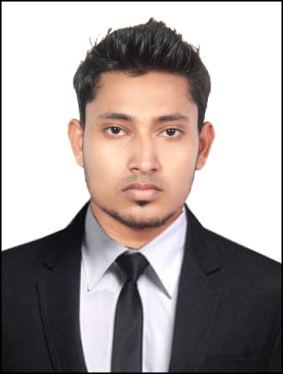 MUHAMMED Personal DataDate of Birth        : 04.10.1990Sex                       : MaleNationality           : IndianMarital Status      : Single.Languages           : English                               Malayalam,HindiCarrier ObjectiveTo obtain a position where I can innovate my technical skills, quality assurance and abilities in an organization, which offers high career growth, while being resourceful, innovative, and flexible to the company environment and explore myself to different and extreme limits.Work Experience2012 August to 2015MarchCompany               -  Bluedart DHL Pvt LtdPosition held          - Sr. Computer Operator2011 October to 2012 MarchCompany               - Tech map IT solutions pvt LtdPosition held          - Jr. System Administrator.Job ResponsibilitiesAdministration based on Windows 2003/2008 and Ubuntu Server.Installing and Configuring DNS, DHCP, and Active Directory Services.Wireless and LAN network Administration .Basic knowledge of Database Server Administration (MySQL).Assist team in resolution of Hardware, Software and System Issues.Responsible for providing help, support and assistance in initial installation of the system, setup and maintenance of the user account. Desktop support of Windows XP/Vista/Win7.Setting FTP server and client.Installing and maintaining antivirus (MacAfee).Backing up and restoring data, checking events log.Microsoft Exchange server installation and configuration.Preparing and maintaining business continuity plan (BCP).Configuration and Troubleshooting the mail client Like Ms Outlook.Installing Citrix client applications.Configuration of proxy server & client.Server ExperienceERP Server.HP Proliant DL140.IBM eserver.QualificationIT Certification coursesRed hat certified Engineer (RHCE).Microsoft certified solutions associate (MCSA).AchievementsBravo Blue darter award for coordinating with bluedart service locations in capturing data & operations system based works without any exceptions during network connectivity upholds. National Cadet Corp (NCC) Camp attended at kalamassery